ПРОЕКТ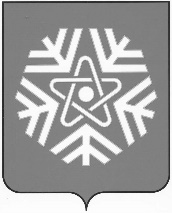 администрация снежинского городского округаПОСТАНОВЛЕНИЕ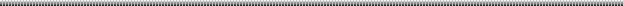 О выявлении правообладателейранее учтенного объектанедвижимостиВ соответствии со статьей 69.1 Федерального закона от 13.07.2015№ 218-ФЗ «О государственной регистрации недвижимости», на основании договора № 4665 о безвозмездной передаче квартир в собственность граждан от 14.05.1993 г., руководствуясь статьями 34, 39 Устава муниципального образования «Город Снежинск»,ПОСТАНОВЛЯЮ:В отношении жилого помещения с кадастровым номером 74:40:0101067:218, площадью 53,4 кв. м, местоположение: Челябинская обл., г. Снежинск, улица Чапаева, дом 13, квартира 1, в качестве его правообладателя, владеющего данным жилым помещением недвижимости на праве совместной собственности, выявлены:Морозов Валентин Федорович, 	 года рождения, паспорт гражданина Российской Федерации серия 	 № 	, выдан 	, СНИЛС 	, адрес регистрации по месту жительства: 				;Медведева Любовь Валентиновна, 	 года рождения, паспорт гражданина Российской Федерации серия 	 № 	, выдан 	, 	, адрес регистрации по месту жительства: 		.Право собственности Морозова Валентина Федоровича, Медведевой Любови Валентиновны на указанный в пункте 1 настоящего постановления объект недвижимости подтверждается договором № 4665 о безвозмездной передаче квартир в собственность граждан от 14.05.1993 г, зарегистрированным в БТИ 17.05.1993 (прилагается). Отделу жилья и социальных программ администрации города Снежинска направить в орган регистрации прав настоящее постановление, заявление о внесении в Единый государственный реестр недвижимости сведений о правообладателе ранее учтенного объекта недвижимости и иные документы, необходимые для внесения изменений в сведения Единого государственного реестра недвижимости.4. Контроль за выполнением настоящего постановления возложить на заместителя главы городского округа Д.А. Шарыгина.Глава Снежинского городского округа 						          А.С. Пульниковот№